Муниципальное бюджетное общеобразовательное учреждение«Гальбштадтская средняя общеобразовательная школа»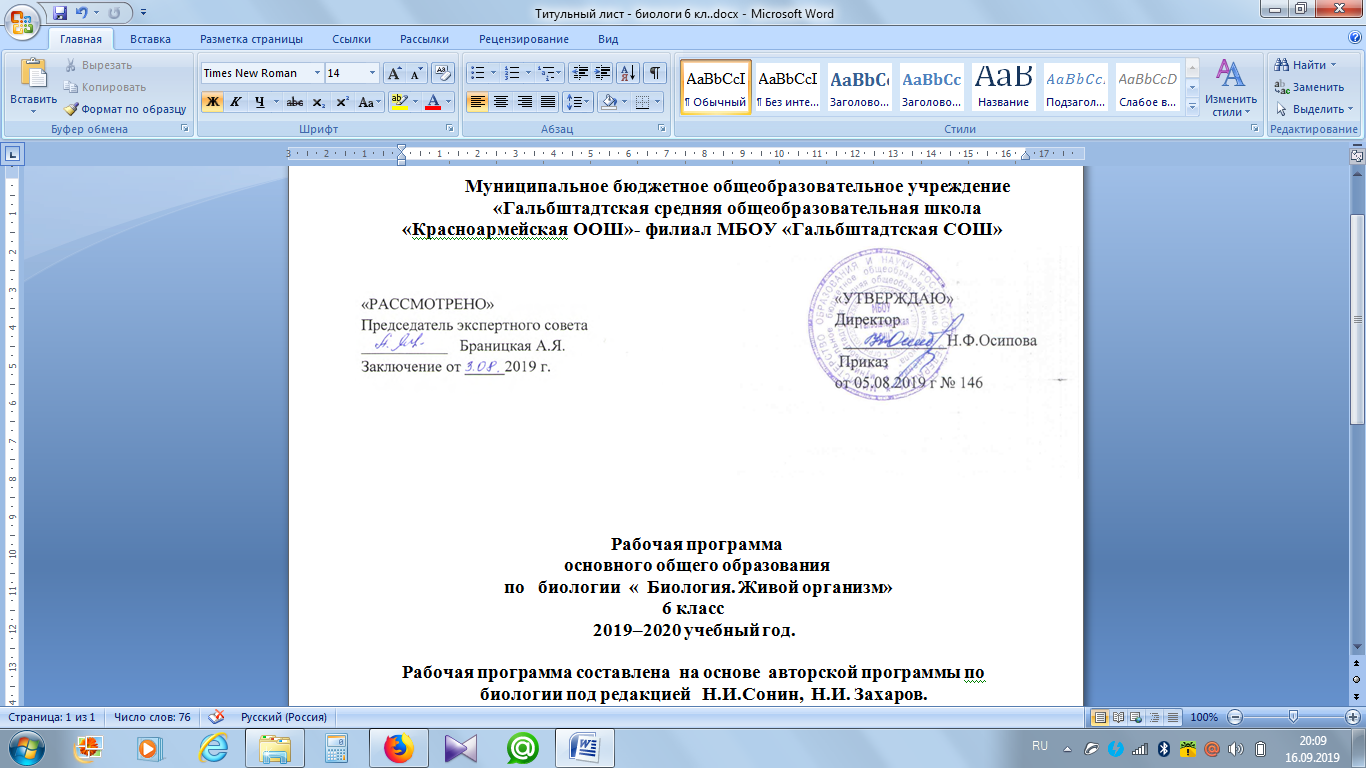 Рабочая программаосновного общего образованияпо технологии для 5 классана 2019-2020 учебный годРабочая программа составлена в соответствии с авторской программой по технологии А. Т. Тищенко, 2015г. Составила: Иокерс М.В., учитель технологии п. Красноармейский 2019 г.Пояснительная запискаРабочая программа по технологии для 5 – 8 классов составлена на основе: Федерального государственного образовательного стандарта основного общего образования, Фундаментального ядра содержания общего образования, авторской программы по технологии 5-8 классы под редакцией А. Т. Тищенко, Н. В. Синица.- М.: Вентана-Граф, 2015. Программа ориентирована на работу с учебниками «Технология» для 5-8 классов, авторами-составителями которых, являются: А.Т.Тищенко, Н.В. Синица, В.Д.Симоненко, издательский центр – Вентана - Граф. Нормативные документы -Федеральный перечень учебников, рекомендуемых к использованию при реализации имеющих государственную аккредитацию образовательных программ начального общего, основного общего, среднего общего образования (утв. приказом Министерства образования и науки РФ от 31 марта 2014 г. № 253) с изменениями.- Основная образовательная программа (начального, основного, среднего) общего образования МБОУ «Гальбштадтская СОШ» Немецкого национального района Алтайского края (приказ от 05 августа 2019г. №146)- Учебный план (начального, основного, среднего) общего образования МБОУ «Гальбштадтская СОШ» 2019-2020 учебный год (приказ от 05 августа 2019г. №146)- Календарный учебный график МБОУ «Гальбштадтская СОШ» на 2019-2020 учебный год (приказ от 05 августа 2019г. №146) - Положение о рабочей программе учебных предметов, направленных на достижение образовательных результатов в соответствии с требованиям ФГОС и ФкГОС (утв. приказом директора от 01 августа 2018г. №193)Рабочая программа ориентирована на использование учебно-методического комплекса: -  Авторская программа по технологии 5-8 классы под редакцией А. Т. Тищенко, Н. В. Синица. М.: Вентана - Граф, 2015.-144с. - Методическое пособие Технология. Технологии ведения дома: 5 класс: методическое пособие / Н. В. Синица. - М.: Вентана – Граф, 2016. – 144с. - Учебник Технология. Технологии ведения дома: 5 класс: под редакцией В. Д. Симоненко - М.: Вентана – Граф, 2015. Выбор данной авторской программы и учебно-методического комплекса обусловлен тем, что ее содержание направлено на формирование универсальных учебных действий, обеспечивающих развитие познавательных и коммуникативных качеств личности. Обучающиеся включаются в проектную и исследовательскую деятельность, основу которой составляют такие учебные действия, как умение видеть проблемы, ставить вопросы, классифицировать, наблюдать, проводить эксперимент, делать выводы, объяснять, доказывать, защищать свои идеи, давать определения понятий, структурировать материал и др. Сюда же относятся приемы, сходные с определением понятий: описание, характеристика, разъяснение, сравнение, различение, классификация, наблюдение, умения и навыки проведения эксперимента, умения делать выводы и заключения, структурировать материал и др. Учащиеся включаются в коммуникативную учебную деятельность, где преобладают такие ее виды, как умение полно и точно выражать свои мысли, аргументировать свою точку зрения, работать в группе, представлять и сообщать информацию в устной и письменной форме, вступать в диалог и т. д. В программе соблюдается преемственность с примерными программами начального общего образования, в том числе и в использовании основных видов учебной деятельности обучающихся. В программе особое внимание уделено содержанию, способствующему формированию современной естественнонаучной картины мира, показано практическое применение технологических знаний. Построение учебного содержания курса осуществляется последовательно от общего к частному с учетом реализации внутрипредметных и метапредметных связей. В основу положено взаимодействие научного, гуманистического, культурологического, личностно-деятельностного, историко-проблемного, интегративного, компетентностного подходов. Изучение технологии на ступени основного общего образования традиционно направлено на формирование у учащихся представлений об технологических знаний, основ культуры созидательного труда, представлений о технологической культуре на основе включения учащихся в разнообразные виды трудовой деятельности по созданию личностно или общественно значимых изделий. Основными целями изучения учебного предмета «Технология» в системе основного общего образования являются: - формирование представлений о составляющих техносферы, о современном производстве и о распространенных в нем технологиях; - освоение технологического подхода как универсального алгоритма преобразующей и созидательной деятельности; - формирование представлений о технологической культуре производства, развитие культуры труда подрастающего поколения на основе включения обучающихся в разнообразные виды технологической деятельности по созданию личностно или общественно значимых продуктов труда; - овладение необходимыми в повседневной жизни базовыми приемами ручного и механизированного труда с использованием распространенных инструментов, механизмов и машин, способами управления отдельными видами бытовой техники; - овладение общетрудовыми и специальными умениями, необходимыми для проектирования и создания продуктов труда, ведения домашнего хозяйства; - развитие у обучающихся познавательных интересов, технического мышления, пространственного воображения, интеллектуальных, творческих, коммуникативных и организаторских способностей; - формирование у обучающихся опыта самостоятельной проектно-исследовательской деятельности; - воспитание трудолюбия, бережливости, аккуратности, целеустремленности, предприимчивости, ответственности за результаты своей деятельности, уважительного отношения к людям различных профессий и результатам их труда; воспитание гражданских и патриотических качеств личности; - профессиональное самоопределение школьников в условиях рынка труда, формирование гуманистически и прагматически ориентированного мировоззрения, социально обоснованных ценностных ориентаций.Рабочая программа по курсу «Технология» выполняет следующие задачи: • информационно-семантическое нормирование учебного процесса. Это обеспечивает детерминированный объем, четкую тематическую дифференциацию содержания обучения и задает распределение времени по разделам содержания; •организационно-плановое построение содержания. Определяется примерная последовательность изучения содержания технологии в основной школе и его распределение с учетом возрастных особенностей учащихся; • общеметодическое руководство. Задаются требования к материально-техническому обеспечению учебного процесса, предоставляются общие рекомендации по проведению различных видов занятий. Календарный тематический план МБОУ «Гальбштадтская СОШ» рассчитан на 35 учебных недель, количество часов на проведение технологии составляет 70 часов в год для 5, 6 классов и 35 часов для 7, 8 класса. Так как, авторская программа рассчитана на 68 часов в 5,6 классе и на 34 в 7,8 классе, 2 дополнительный часа отнесены в раздел «Художественные ремесла» в 5 классе, аналогично в 6 классе, в 7 классе дополнительный час в раздел «Художественные ремесла», в 8 классе – «Исследовательская и созидательная деятельность» (1 час).Контрольно-оценочные средства : Для приобретения практических навыков и повышения уровня знаний в рабочую программу включены практические работы. Большая часть практических работ являются этапами комбинированных уроков и могут оцениваться по усмотрению учителя. Для текущего тематического контроля и оценки знаний в системе уроков предусмотрены в конце каждой темы обобщающие уроки. Сроки реализации рабочей учебной программы Данная рабочая программа составлена на 2019 - 2020 учебный год. Формы и методы, технологии обучения Реализация данной программы рассчитана на использование традиционных технологий образования, а так же методов современных образовательных технологий. С использованием следующих форм работы, таких как беседа, рассказ, инструктаж, демонстрация, работа с книгой и текстом. Методов: проблемный метод, проектный метод, развивающее обучение, информационно-комуникативные методы, объяснительно-иллюстративный метод; репродуктивный метод; метод проблемного изложения; частично-поисковый, или эвристический, метод; исследовательский метод. Материально-технического обеспечения образовательного комплекса Общая характеристика кабинета технологии. Занятия по технологии проводятся на базе кабинета технологии.Рабочие места учащихся укомплектованы соответствующим оборудованием и инструментами. В гигиенических целях в кабинете находятся умывальник и полотенце.  Учебно-материальная база по технологии имеет рекомендованный Министерством образования и науки Российской Федерации набор инструментов, электроприборов, машин, оборудования и т. д. согласно утвержденному Перечню средств обучения и учебного оборудования.В учебно-методический комплект для образовательной области «Технология» входят учебники, методические рекомендации по организации учебной деятельности для учителя, методические рекомендации по оборудованию кабинетов и мастерских, технические средства обучения. Особое внимание при работе в мастерских обращено на соблюдение правил санитарии и гигиены, электро- и пожарной безопасности, безопасных приемов труда учащихся при выполнении технологических операций. Для этого мастерские оборованны соответствующими приспособлениями и оснащенны наглядной информацией.Технические средства обучения 1. Электроплита2. Электрочайник 3. Швейные машины 4. Утюг Планируемые образовательные результаты подготовки обучающихся овладеть безопасными приемами труда с инструментами, швейными машинами, электробытовыми приборами; овладеть специальными и общетехническими знаниями и умениями в области технологии обработки пищевых продуктов, текстильных материалов, овладеть навыками изготовления и художественного оформления швейных изделий, овладеть элементами навыков ведения домашнего хозяйства, познакомить с основными профессиями пищевой и легкой промышленности. При изучении технологии в основной школе обеспечивается достижение личностных, метапредметных и предметных результатов. Личностные результаты освоения обучающимися предмета «Технология» в основной школе: - формирование целостного мировоззрения, соответствующего современному уровню развития науки и общественной практики; проявление познавательной активности в области предметной технологической деятельности; - формирование ответственного отношения к учению, готовности и способности обучающихся к саморазвитию и самообразованию на основе мотивации к обучению и познанию; овладение элементами организации умственного и физического труда; - самооценка умственных и физических способностей при трудовой деятельности в различных сферах с позиций будущей социализации и стратификации; - развитие трудолюбия и ответственности за результаты своей деятельности; выражение желания учиться для удовлетворения перспективных потребностей; - осознанный вы бор и построение даль ней шей индивидуальной траектории образования на базе осознанного ориентирования в мире профессий и профессиональных предпочтений с учетом устойчивых познавательных интересов, а также на основе формирования уважительного отношения к труду; - становление самоопределения в выбранной сфере будущей профессиональной деятельности, планирование образовательной и профессиональной карьеры, осознание необходимости общественно полезного труда как условия безопасной и эффективной социализации; - формирование коммуникативной компетентности в общении и сотрудничестве со сверстниками; умение общаться при коллективном выполнении работ или проектов с учетом общности интересов и возможностей членов трудового коллектива; - проявление технико-технологического и экономического мышления при организации своей деятельности; - самооценка готовности к предпринимательской деятельности в сфере технологий, к рациональному ведению домашнего хозяйства;                                                                                         -формирование основ экологической культуры, соответствую щей современному уровню экологического мышления; бережное отношение к природным и хозяйственным ресурсам;                                                                                                                                                                                                           - развитие эстетического сознания через освоение художественного наследия народов России и мира, творческой деятельности эстетического характера; формирование индивидуально-личностных позиций учащихся. Метапредметные результаты освоения учащимися предмета «Технология» в основной школе: Регулятивные УУД: - самостоятельное определение цели своего обучения, постановка и формулировка для себя новых задач в учебе и познавательной деятельности; - алгоритмизированное планирование процесса познавательно-трудовой деятельности; - определение адекватных имеющимся организационным и материально-техническим условиям способов решения учебной или трудовой задачи на основе заданных алгоритмов; - виртуальное и натурное моделирование технических объектов, продуктов и технологических процессов; проявление инновационного подхода к решению учебных и практических задач в процессе моделирования изделия или технологического процесса; организация учебного сотрудничества и совместной деятельности с учителем и сверстниками; согласование и координация совместной познавательно-трудовой деятельности с другими ее участниками; объективное оценивание вклада своей познавательно-трудовой деятельности в решение общих задач коллектива; - оценивание своей познавательно-трудовой деятельности с точки зрения нравственных, правовых норм, эстетических ценностей по принятым в обществе и коллективе требованиям и принципам. Познавательные УУД: - комбинирование известных алгоритмов технического и технологического творчества в ситуациях, не предполагающих стандартного применения одного из них; поиск новых решений возникшей технической или организационной проблемы; - выявление потребностей, проектирование и создание объектов, имеющих потребительную стоимость; самостоятельная организация и выполнение различных творческих работ по созданию изделий и продуктов; - оценивание правильности выполнения учебной задачи, собственных возможностей ее решения; диагностика результатов познавательно-трудовой деятельности по принятым критериям и показателям; обоснование путей и средств устранения ошибок или разрешения противоречий в выполняемых технологических процессах; - соблюдение норм и правил безопасности познавательно-трудовой деятельности и созидательного труда; соблюдение норм и правил культуры труда в соответствии с технологической культурой производства; формирование и развитие экологического мышления, умение применять его в познавательной, коммуникативной, социальной практике и профессиональной ориентации. Коммуникативные УУД: - осознанное использование речевых средств в соответствии с задачей коммуникации для выражения своих чувств, мыслей и потребностей; планирование и регуляция своей деятельности; подбор аргументов, формулирование выводов по обоснованию технико-технологического и организационного решения; отражение в устной или письменной форме результатов своей деятельности; - формирование и развитие компетентности в области использования информационно-коммуникационных технологий (ИКТ); выбор для решения познавательных и коммуникативных задач различных источников информации, включая энциклопедии, словари, интернет-ресурсы и другие базы данных. Предметные результаты освоения учащимися предмета «Технология» в основной школе: В познавательной сфере:                                                                                                                                                                                                                                      - осознание роли техники и технологий для прогрессивного развития общества; формирование целостного представления о техносфере, сущности технологической культуры и культуры труда; классификация видов и назначения методов получения и преобразования материалов, энергии, информации, природных объектов, а также соответствующих технологий промышленного производства; ориентация в имеющихся и возможных средствах и технологиях создания объектов труда; - практическое освоение обучающимися основ проектно-исследовательской деятельности; проведение наблюдений и экспериментов под руководством учителя; объяснение явлений, процессов и связей, выявляемых в ходе исследований; - уяснение социальных и экологических последствий развития технологий промышленного и сельскохозяйственного производства, энергетики и транспорта; распознавание видов, назначения материалов, инструментов и оборудования, применяемого в технологических процессах; оценка технологических свойств сырья, материалов и областей их применения; - развитие умений применять технологии представления, преобразования и использования информации, оценивать возможности и области применения средств и инструментов ИКТ в современном производстве или сфере обслуживания, рациональное использование учебной и дополнительной технической и технологической информации для проектирования и создания объектов труда; - овладение средствами и формами графического отображения объектов или процессов, правилами выполнения графической документации, овладение методами чтения технической, технологической и инструктивной информации; - формирование умений устанавливать взаимосвязь знаний по разным учебным предметам для решения прикладных учебных задач; применение общенаучных знаний по предметам естественно-математического цикла в процессе подготовки и осуществления технологических процессов для обоснования и аргументации рациональности деятельности; применение элементов экономики при обосновании технологий и проектов; - овладение алгоритмами и методами решения организационных и технико-технологических задач; овладение элементами научной организации труда, формами деятельности, соответствующими культуре труда и технологической культуре производства; В трудовой сфере: - планирование технологического процесса и процесса труда; подбор материалов с учетом характера объекта труда и технологии; подбор инструментов, приспособлений и оборудования с учетом требований технологии и материально-энергетических ресурсов; - овладение методами учебно-исследовательской и проектной деятельности, решения творческих задач, моделирования, конструирования; проектирование последовательности операций и составление операционной карты работ; - выполнение технологических операций с соблюдением установленных норм, стандартов, ограничений; соблюдение трудовой и технологической дисциплины; соблюдение норм и правил безопасного труда, пожарной безопасности, правил санитарии и гигиены; - выбор средств и видов представления технической и технологической информации в соответствии с коммуникативной задачей, сферой и ситуацией общения; - контроль промежуточных и конечных результатов труда по установленным критериям и показателям с использованием контрольных и измерительных инструментов; выявление допущенных ошибок в процессе труда и обоснование способов их исправления; - документирование результатов труда и проектной деятельности; расчет себестоимости продукта труда; примерная экономическая оценка возможной прибыли с учетом сложившейся ситуации на рынке товаров и услуг; В мотивационной сфере: - оценивание своей способности к труду в конкретной предметной деятельности; осознание ответственности за качество результатов труда; - согласование своих потребностей и требований с потребностями и требованиями других участников познавательно-трудовой деятельности; - формирование представлений о мире профессий, связанных с изучаемыми технологиями, их востребованности на рынке труда; направленное продвижение к выбору профиля технологической подготовки в старших классах полной средней школы или будущей профессии в учреждениях начального профессионального или среднего специального образования;                                                                                                                                             - выраженная готовность к труду в сфере материального производства или сфере услуг; оценивание своей способности и готовности к предпринимательской деятельности;                                                                                                                                                                                                                - стремление к экономии и бережливости в расходовании времени, материалов, денежных средств, труда; наличие экологической культуры при обосновании объекта труда и выполнении работ; В эстетической сфере: - овладение методами эстетического оформления изделий, обеспечения сохранности продуктов труда, дизайнерского проектирования изделий; разработка варианта рекламы выполненного объекта или результата труда; - рациональное и эстетическое оснащение рабочего места с учетом требований эргономики и элементов научной организации труда; - умение выражать себя в доступных видах и формах художественно-прикладного творчества; художественное оформление объекта труда и оптимальное планирование работ; - рациональный выбор рабочего костюма и опрятное содержание рабочей одежды; - участие в оформлении класса и школы, озеленении пришкольного участка, стремление внести красоту в домашний быт; В коммуникативной сфере: - практическое освоение умений, составляющих основу коммуникативной компетентности: действовать с учетом позиции другого и уметь согласовывать свои действия; устанавливать и поддерживать необходимые контакты с другими людьми; удовлетворительно владеть нормами и техникой общения; определять цели коммуникации, оценивать ситуацию, учитывать намерения и способы коммуникации партнера, выбирать адекватные стратегии коммуникации; - установление рабочих отношений в группе для выполнения практической работы или проекта, эффективное сотрудничество и способствование эффективной кооперации; интегрирование в группу сверстников и построение продуктивного взаимодействия со сверстника ми и учителями; - сравнение разных точек зрения перед принятием решения и осуществлением выбора; аргументирование своей точки зрения, отстаивание в споре своей позиции невраждебным для оппонентов образом; - адекватное использование речевых средств для решения различных коммуникативных задач; овладение устной и письменной речью; построение монологических контекстных высказываний; публичная презентация и защита проекта изделия, продукта труда или услуги; В физиолого-психологической сфере: - развитие моторики и координации движений рук при работе с ручными инструментами и выполнении операций с помощью машин и механизмов; достижение необходимой точности движений при выполнении различных технологических операций; - соблюдение необходимой величины усилий, прилагаемых к инструментам, с учетом технологических требований; - сочетание образного и логического мышления в проектной деятельности. В результате реализации рабочей программы ученики научаться /получат возможность: Направление «Технологии ведения дома» Раздел «Кулинария» Научаться: самостоятельно готовить для своей семьи простые кулинарные блюда из сырых и вареных овощей и фруктов, молока и молочных продуктов, яиц, рыбы, мяса, птицы, различных видов теста, круп, бобовых и макаронных изделий, отвечающие требованиям рационального питания, соблюдая правильную технологическую последовательность приготовления, санитарно-гигиенические требования и правила безопасной работы. Учащиеся получат возможность научиться:-составлять рацион питания на основе физиологических потребностей организма; -выбирать пищевые продукты для удовлетворения потребностей организма в белках, углеводах, жирах, витаминах, минеральных веществах;            организовывать свое рациональное питание в домашних условиях; применять различные способы обработки пищевых продуктов в целях сохранения в них питательных веществ; -экономить электрическую энергию при обработке пищевых продуктов; оформлять приготовленные блюда, сервировать стол; соблюдать правила этикета за столом; -определять виды экологического загрязнения пищевых продуктов; оценивать влияние техногенной сферы на окружающую среду и здоровье человека; выполнять мероприятия по предотвращению негативного влияния техногенной сферы на окружающую среду и здоровье человека. Раздел «Электротехника» Учащиеся научаться: - разбираться в адаптированной для школьников технико-технологической информации по электротехнике и ориентироваться в электрических схемах, которые применяются при разработке, создании и эксплуатации электрифицированных приборов и аппаратов, составлять простые электрические схемы цепей бытовых устройств и моделей; - осуществлять технологические процессы сборки или ремонта объектов, содержащих электрические цепи, с учетом необходимости экономии электрической энергии. Ученик получит возможность научиться: - составлять электрические схемы, которые применяются при разработке электроустановок, создании и эксплуатации электрифицированных приборов и аппаратов, используя дополнительные источники информации (включая Интернет): - осуществлять процессы сборки, регулировки или ремонта объектов, содержащих электрические цепи с элементами электроники. Раздел «Создание изделий из текстильных материалов» Ученик научится: изготовлять с помощью ручных инструментов и оборудования для швейных и декоративно-прикладных работ, швейной машины простые по конструкции модели швейных изделий, пользуясь технологической документацией; выполнять влажно-тепловую обработку швейных изделий. Ученик  получит возможность научиться: выполнять несложные приемы моделирования швейных изделий; определять и исправлять дефекты швейных изделий; выполнять художественную отделку швейных изделий; изготовлять изделия декоративно-прикладного искусства, региональных народных промыслов; определять основные стили одежды и современные направления моды. Раздел «Технологии исследовательской, опытнической и проектной деятельности» Ученик научится: - планировать и выполнять учебные технологические проекты: выявлять и формулировать проблему; обосновывать цель проекта, конструкцию изделия, сущность итогового продукта или желаемого результата; планировать этапы выполнения работ; составлять технологическую карту изготовления изделия; выбирать средства реализации замысла; осуществлять технологический процесс; контролировать ход и результаты выполнения проекта; - представлять результаты выполненного проекта: пользоваться основными видами проектной документации; готовить пояснительную записку к проекту; оформлять проектные материалы; представлять проект к защите. Ученик получит возможность научиться: - организовывать и осуществлять проектную деятельность на основе установленных норм и стандартов, поиска новых технологических решений; планировать и организовывать технологический процесс с учетом имеющихся ресурсов и условий; - осуществлять презентацию, экономическую и экологическую оценку проекта, давать примерную оценку стоимости произведенного продукта как товара на рынке; разрабатывать вариант рекламы для продукта труда. Раздел «Современное производство и профессиональное самоопределение» Ученик научится: - планировать варианты личной профессиональной карьеры и путей получения профессионального образования на основе соотнесения своих интересов и возможностей с содержанием и условиями труда по массовым профессиям и их востребованностью на региональном рынке труда. Ученик получит возможность научиться: - планировать профессиональную карьеру; - рационально выбирать пути продолжения образования или трудоустройства; - ориентироваться в информации по трудоустройству и продолжению образования; - оценивать свои возможности и возможности своей семьи для предпринимательской деятельности. Содержание учебного предмета5 классВведение.Раздел «Технологии домашнего хозяйства»Тема: Интерьер кухни, столовой.Теоретические сведения. Понятие об интерьере. Требования к интерьеру: эргономические, санитарно-гигиенические, эстетические. Создание интерьера кухни с учетом запросов и потребностей семьи и санитарногигиенических требований. Планировка кухни. Разделение кухни на зону приготовления пищи (рабочая зона) и зону приема пищи (зона столовой). Оборудование кухни и его рациональное размещение в интерьере. Цветовое решение кухни. Использование современных материалов в отделке кухни. Декоративное оформление. Современные стили в оформлении кухни. Проектирование кухни с помощью ПК. Лабораторно-практические и практические работы. Разработка плана размещения оборудования на кухне-столовой. Раздел «Электротехника»Тема: Бытовые электроприборыТеоретические сведения. Общие сведения о видах, принципе действия и правилах эксплуатации бытовых электроприборов на кухне: бытового холодильника, микроволновой печи (СВЧ), посудомоечной машины. Лабораторно-практические и практические работы. Изучение потребности в бытовых электроприборах на кухне. Изучение безопасных приемов работы с бытовыми электроприборами. Изучение правил эксплуатации микроволновой печи и бытового холодильника. Раздел «Кулинария»Тема: Санитария и гигиена на кухнеТеоретические сведения. Санитарно-гигиенические требования к лицам, приготовляющим пищу, к приготовлению пищи, хранению продуктов и готовых блюд для сохранения их качества и предупреждения пищевых отравлений.. Необходимый набор посуды для приготовления пищи. Правила и последовательность мытья посуды ручным способом и в посудомоечных машинах. Уход за поверхностью стен и пола. Современные моющие и чистящие средства для ухода за посудой, поверхностью стен и пола. Безопасные приемы работы на кухне. Правила безопасной работы с газовыми плитами, электронагревательными приборами, горячей посудой и жидкостью, ножом и приспособлениями. Первая помощь при порезах и ожогах паром или кипятком. Лабораторно – практические и практические работы. Подготовка посуды и инвентаря к приготовлению пищи. Тема: Физиология питанияТеоретические сведения. Питание как физиологическая потребность. Пищевые (питательные) вещества. Значение белков, жиров, углеводов для жизнедеятельности человека. Пищевая пирамида. Роль витаминов, минеральных веществ и воды в обмене веществ, их содержание в пищевых продуктах. Суточная потребность в витаминах, солях и микроэлементах. Пищевые отравления. Правила, позволяющие их избежать. Первая помощь при отравлениях. Режим питания. Лабораторно – практические и практические работы. Составление индивидуального режима питания и дневного рациона на основе пищевой пирамиды. Тема: Бутерброды и горячие напиткиТеоретические сведения. Продукты, применяемые для приготовления бутербродов. Значение хлеба в питании человека. Профессия пекарь. Виды бутербродов. Технология приготовления бутербродов. Инструменты и приспособления для нарезания продуктов. Требования к качеству готовых бутербродов. Условия и сроки их хранения. Подача бутербродов. Виды горячих напитков (чай, кофе, какао, цикорий, горячий шоколад). Сорта чая, их вкусовые достоинства, полезные свойства. Влияние эфирных масел, воды на качество напитка. Технология заваривания, подача чая. Сорта и виды кофе. Устройства для размола зерен кофе. Технология приготовления кофе, подача напитка. Приборы для приготовления кофе. Получение какао-порошка. Технология приготовления какао, подача напитка. Лабораторно – практические и практические работы. Приготовление и оформление бутербродов. Приготовление горячих напитков (чай, кофе, какао). Дегустация блюд. Оценка качества. Соблюдение правил безопасного труда при работе с ножом и горячей жидкостью. Тема: Блюда из круп, бобовых и макаронных изделийТеоретические сведения. Виды круп, бобовых и макаронных изделий, применяемых в питании человека. Подготовка продуктов к приготовлению блюд. Посуда для приготовления блюд. Технология приготовления крупяных рассыпчатых, вязких и жидких каш. Требования к качеству каши. Применение бобовых в кулинарии. Кулинарные приемы приготовления блюд из бобовых, обеспечивающие сохранение в них витаминов группы В. Подготовка их к варке, время варки. Технология приготовления блюд из макаронных изделий. Подача готовых блюд. Лабораторно – практические и практические работы. Приготовление и оформление блюд из круп, бобовых и макаронных изделий. Дегустация блюд. Оценка качества. Тема: Блюда из овощей и фруктовТеоретические сведения. Пищевая (питательная) ценность овощей и фруктов. Содержание в них витаминов, минеральных солей, глюкозы, клетчатки. Содержание влаги в продуктах, ее влияние на качество и сохранность продуктов. Способы хранения овощей и фруктов. Свежезамороженные овощи. Подготовка к заморозке, хранение и условия кулинарного использования свежезамороженных продуктов. Влияние экологии окружающей среды на качество овощей и фруктов. Определение доброкачественности овощей по внешнему виду. Методы определения количества нитратов в овощах с помощью измерительных приборов, в химических лабораториях, с помощью бумажных индикаторов в домашних условиях. Способы удаления лишних нитратов из овощей. Общие правила механической кулинарной обработки овощей. Особенности обработки листовых и пряных овощей, лука и чеснока, тыквенных овощей, томатов, капустных овощей. Правила кулинарной обработки, обеспечивающие сохранение цвета овощей и витаминов. Правила измельчения овощей, наиболее распространенные формы нарезки овощей. Инструменты и приспособления для нарезки. Использование салатов в качестве самостоятельных блюд и дополнительных гарниров к мясным и рыбным блюдам. Технология приготовления салата из сырых овощей (фруктов). Украшение готовых блюд продуктами, входящими в состав салатов, зеленью. Значение и виды тепловой обработки продуктов (варка, припускание, бланширование, жарение, пассерование, тушение, запекание). Преимущества и недостатки различных способов тепловой обработки овощей. Технология приготовления салатов и винегретов из вареных овощей. Условия варки овощей для салатов и винегретов, способствующие сохранению питательных веществ и витаминов. Требования к качеству и оформлению готовых блюд. Лабораторно – практические и практические работы. Механическая кулинарная обработка овощей и фруктов. Определение содержания нитратов в овощах. Приготовление и оформление блюд из сырых и вареных овощей и фруктов. Дегустация блюд. Оценка качества. Тема: Блюда из яицТеоретические сведения. Значение яиц в питании человека. Использование яиц в кулинарии. Меры предосторожности при работе с яйцами. Способы определения свежести яиц. Способы хранения яиц. Технология приготовления блюд из яиц. Приспособления для взбивания. Способы варки куриных яиц: всмятку, в «мешочек», вкрутую. Подача вареных яиц. Жарение яиц: приготовление яичницы-глазуньи, омлета натурального. Подача готовых блюд. Лабораторно – практические и практические работы. Определение свежести яиц. Приготовление блюд из яиц. Дегустация блюд. Оценка качества. Тема: Приготовление завтрака. Сервировка стола к завтракуТеоретические сведения. Меню завтрака. Понятие о калорийности продуктов. Понятие о сервировке стола. Особенности сервировки стола к завтраку. Набор столового белья, приборов и посуды для завтрака. Способы складывания салфеток. Правила поведения за столом и пользования столовыми приборами. Лабораторно – практические и практические работы. Разработка меню завтрака. Приготовление завтрака. Сервировка стола к завтраку. Складывание салфеток. Раздел «Создание изделий из текстильных материалов»Тема: Свойства текстильных материаловТеоретические сведения. Классификация текстильных волокон. Способы получения и свойства натуральных волокон растительного происхождения. Изготовление нитей и тканей в условиях прядильного, ткацкого и отделочного современного производства и в домашних условиях. Основная и уточная нити в ткани. Ткацкие переплетения: полотняное, саржевое, сатиновое и атласное. Лицевая и изнаночная стороны ткани. Общие свойства текстильных материалов: физические, эргономические, эстетические, технологические. Виды и свойства текстильных материалов из волокон растительного происхождения: хлопчатобумажных и льняных тканей, ниток, тесьмы, лент. Профессии оператор прядильного производства, ткач. Лабораторно – практические и практические работы. Определение направления долевой нити в ткани. Определение лицевой и изнаночной сторон в ткани. Сравнительный анализ прочности окраски тканей. Изучение свойств тканей из хлопка и льна. Тема: Конструирование швейных изделийТеоретические сведения. Понятие о чертеже и выкройке швейного изделия. Инструменты и приспособления для изготовления выкройки. Определение размеров швейного изделия. Расположение конструктивных линий фигуры. Снятие мерок. Особенности построения выкроек салфетки, подушки для стула, фартука, прямой юбки с кулиской на резинке, сарафана, топа. Подготовка выкройки к раскрою. Копирование готовой выкройки. Правила безопасной работы ножницами. Лабораторно-практические и практические работы: Изготовление выкроек для образцов ручных и машинных работ. Снятие мерок и изготовление выкройки проектного изделия. Подготовка выкройки проектного изделия к раскрою. Тема: Швейная машинаТеоретические сведения. Современная бытовая швейная машина с электрическим приводом. Основные узлы швейной машины. Виды приводов швейной машины, их устройство, преимущества и недостатки. Организация рабочего места для выполнения машинных работ. Подготовка швейной машины к работе: намотка нижней нитки на шпульку, заправка верхней и нижней ниток, выведение нижней нитки наверх. Формирование первоначальных навыков работы на швейной машине. Приемы работы на швейной машине: начало работы, поворот строчки под углом, закрепление машинной строчки в начале и конце работы, окончание работы. Неполадки, связанные с неправильной заправкой ниток. Назначение и правила использования регулирующих механизмов: переключателя вида строчек, регулятора длины стежка, клавиши шитья назад. Правила безопасной работы на швейной машине. Лабораторно-практические и практические работы: Упражнение в шитье на швейной машине, не заправленной нитками. Заправка швейной машины нитками. Упражнение в шитье на швейной машине, заправленной нитками. Исследование работы регулирующих механизмов швейной машины. Выполнение прямой и зигзагообразной строчек с изменением длины стежка. Упражнение в выполнении закрепок. Тема: Технология изготовления швейных изделийТеоретические сведения. Подготовка ткани к раскрою. Раскладка выкроек на ткани с учетом направления долевой нити. Особенности раскладки выкроек в зависимости от ширины ткани и направления рисунка. Инструменты и приспособления для раскроя. Обмеловка выкройки с учетом припусков на швы. Выкраивание деталей швейного изделия. Критерии качества кроя. Правила безопасной работы портновскими булавками, швейными иглами и ножницами. Понятие о стежке, строчке, шве. Инструменты и приспособления для ручных работ. Требования к выполнению ручных работ. Правила выполнения прямого стежка. Способы переноса линий выкройки на детали кроя: с помощью резца-колесика, прямыми стежками, с помощью булавок. Основные операции при ручных работах: предохранение срезов от осыпания — ручное обметывание; временное соединение деталей — сметывание; временное закрепление подогнутого края — заметывание (с открытым и закрытым срезами). Основные операции при машинной обработке изделия: предохранение срезов от осыпания — машинное обметывание зигзагообразной строчкой и оверлоком; постоянное соединение деталей — стачивание; постоянное закрепление подогнутого края — застрачивание (с открытым и закрытым срезами). Требования к выполнению машинных работ. Оборудование для влажно-тепловой обработки ткани. Правила выполнения влажно-тепловых работ. Основные операции влажно-тепловой обработки: приутюживание, разутюживание, заутюживание. Классификация машинных швов: соединительных (стачной шов вразутюжку и стачной шов взаутюжку) и краевых (шов вподгибку с открытым срезом и шов вподгибку с открытым обметанным срезом, шов вподгибку с закрытым срезом). Последовательность изготовления швейных изделий. Технология пошива салфетки, фартука, юбки. Обработка накладных карманов. Обработка кулиски под мягкий пояс (в фартуке), резинку (в юбке). Профессии закройщик, портной. Лабораторно-практические и практические работы: Раскладка выкроек на ткани. Раскрой швейного изделия. Изготовление образцов ручных и машинных работ. Проведение влажно-тепловых работ. Обработка проектного изделия по индивидуальному плану. Раздел «Художественные ремесла»Тема: Декоративно-прикладное искусствоТеоретические сведения. Понятие «декоративно-прикладное искусство». Традиционные и современные виды декоративно-прикладного искусства России: узорное ткачество, вышивка, кружевоплетение, вязание, роспись по дереву, роспись по ткани, ковроткачество. Знакомство с творчеством народных умельцев своего края, области, села. Приемы украшения праздничной одежды в старину: отделка изделий вышивкой, тесьмой; изготовление сувениров к праздникам. Инструменты и приспособления, применяемые в традиционных художественных ремеслах. Профессия художник декоративно-прикладного искусства и народных промыслов. Лабораторно-практические и практические работы: Экскурсия в школьный краеведческий музей. Изучение лучших работ мастеров декоративно-прикладного искусства родного края. Зарисовка и фотографирование наиболее интересных образцов рукоделия. Тема: Основы композиции и законы восприятия цвета при создании предметов декоративно-прикладного искусстваТеоретические сведения. Понятие композиции. Правила, приемы и средства композиции. Статичная и динамичная, ритмическая и пластическая композиция. Симметрия и асимметрия. Фактура, текстура и колорит в композиции. Понятие орнамента. Символика в орнаменте. Применение орнамента в народной вышивке. Стилизация реальных форм. Приемы стилизации.Цветовые сочетания в орнаменте. Виды орнаментов. Ахроматические и хроматические цвета. Основные и дополнительные, теплые и холодные цвета. Г армонические цветовые композиции. Возможности графических редакторов ПК в создании эскизов, орнаментов, элементов композиции, в изучении различных цветовых сочетаний. Создание графической композиции, орнамента на ПК с помощью графического редактора. Лабораторно-практические и практические работы: Зарисовка природных мотивов с натуры, их стилизация. Создание графической композиции, орнамента на ПК или на листе бумаги в клетку. Тема: Лоскутное шитьеТеоретические сведения. Краткие сведения из истории создания изделий из лоскутов. Возможности лоскутной пластики, ее связь с направлениями современной моды. Традиционные узоры в лоскутном шитье: «спираль», «изба» и др. Материалы для лоскутного шитья, подготовка их к работе. Инструменты и приспособления. Лоскутное шитье по шаблонам: изготовление шаблонов из плотного картона, выкраивание деталей, создание лоскутного верха (соединение деталей между собой). Аппликация и стежка (выстегивание) в лоскутном шитье. Технология соединения лоскутного верха с подкладкой и прокладкой. Обработка срезов лоскутного изделия. Лабораторно-практические и практические работы: Изготовление образцов лоскутных узоров. Изготовление проектного изделия в технике лоскутного шитья. Раздел «Технологии творческой и опытнической деятельности»Тема: Исследовательская и созидательная деятельностьТеоретические сведения. Понятие о творческой проектной деятельности, индивидуальных и коллективных творческих проектах. Цель и задачи проектной деятельности в 5 классе. Составные части годового творческого проекта пятиклассников. Этапы выполнения проекта. Поисковый (подготовительный) этап: выбор темы проекта, обоснование необходимости изготовления изделия, формулирование требований к проектируемому изделию. Разработка нескольких вариантов изделия и выбор наилучшего. Технологический этап: разработка конструкции и технологии изготовления изделия, подбор материалов и инструментов, организация рабочего места, изготовление изделия с соблюдением правил безопасной работы, подсчет затрат на изготовление. Заключительный (аналитический) этап: окончательный контроль готового изделия. Испытание изделия. Анализ того, что получилось, а что нет. Защита проекта. Практические работы. Творческий проект по разделу «Технологии домашнего хозяйства». Творческий проект по разделу «Кулинария». Творческий проект по разделу «Создание изделий из текстильных материалов». Творческий проект по разделу «Художественные ремесла». Составление портфолио и разработка электронной презентации. Презентация и защита творческого проекта. Варианты творческих проектов: «Планирование кухни-столовой», «Приготовление воскресного завтрака для всей семьи», «Столовое белье», «Фартук для работы на кухне», «Наряд для завтрака», «Лоскутное изделие для кухни-столовой», «Лоскутная мозаика» и др. УЧЕБНО-ТЕМАТИЧЕСКИЙ ПЛАН РАБОЧЕЙ ПРОГРАММЫ ПО ТЕХНОЛОГИИ 5 класс(2 часа в неделю, всего – 68 ч+2ч)Календарно-тематический план  Лист внесения измененийЛист экспертизы рабочей программы учебного предмета, курсаУчебный предмет  _технология_______________,         ___5____классСоставитель программы __Иокерс Марина Владимировна______________________________Эксперт:______________________________________________________________________Дата заполнения:     _______________________2018г.Выводы эксперта:________________________________________________________________________________________________________________________________________________________«РАССМОТРЕННО»Председатель экспертного совета________________ Браницкая А.Я.Заключение от _________ 2019г.«УТВЕРЖДАЮ»Директор ______________ Н.Ф. ОсиповаПриказ № _____От «____» _________________ 2019г.Разделы и темы программыКоличество часовПрактическиеЛабораторныеПроектыТекущий и промежуточный контроль. Формы контроляВводный урок. Творческая проектная деятельность 2 Опрос, Санитарно-гигиенические требования. Правила техники безопасности Разделы «Оформление интерьера», «Электротехника», «Технология творческой и опытнической деятельности» 6 1 1 1 1. Интерьер кухни, столовой 2 1 Опрос. Контроль за действиями. Тестирование в рабочие тетради. 2. Бытовые электроприборы 1 1Опрос. Контроль за действиями. Тестирование в рабочие тетради. 3. Исследовательская и созидательная деятельность31Контроль выполнения Раздел «Кулинария» 16 7 2 1 1. Санитария и гигиена на кухне 1Опрос. Контроль за действиями. Контроль качества. Уметь применять знания на деле. Плакаты по ТБ при выполнении кулинарных работ. Тестирование в рабочие тетради. 2. Физиология питания 1 1Опрос. Контроль за действиями. Контроль качества. Уметь применять знания на деле. Плакаты по ТБ при выполнении кулинарных работ. Тестирование в рабочие тетради. 3. Бутерброды и горячие напитки 2 2 Опрос. Контроль за действиями. Контроль качества. Уметь применять знания на деле. Плакаты по ТБ при выполнении кулинарных работ. Тестирование в рабочие тетради. 4. Блюда из круп, бобовых и макаронных изделий 2 1 Опрос. Контроль за действиями. Контроль качества. Уметь применять знания на деле. Плакаты по ТБ при выполнении кулинарных работ. Тестирование в рабочие тетради. 5. Блюда из овощей и фруктов 4 2 1 Опрос. Контроль за действиями. Контроль качества. Уметь применять знания на деле. Плакаты по ТБ при выполнении кулинарных работ. Тестирование в рабочие тетради. 6. Блюда из яиц 2 1 Опрос. Контроль за действиями. Контроль качества. Уметь применять знания на деле. Плакаты по ТБ при выполнении кулинарных работ. Тестирование в рабочие тетради. 7. Приготовление завтрака. Сервировка стола к завтраку 2 1 Опрос. Контроль за действиями. Контроль качества. Уметь применять знания на деле. Плакаты по ТБ при выполнении кулинарных работ. Тестирование в рабочие тетради. 8. Исследовательская и созидательная деятельность 2 1Контроль выполнения. Раздел «Создание изделий из текстильных материалов» 28 6 5 1 1. Свойства текстильных материалов 4 4Опрос. Контроль за действиями. Контроль качества Уметь применять знания на деле Тестирование в рабочие тетради 2. Конструирование швейных изделий 4 2 Опрос. Контроль за действиями. Контроль качества Уметь применять знания на деле Тестирование в рабочие тетради 3. Швейная машина 4 1 1Опрос. Контроль за действиями. Контроль качества Уметь применять знания на деле Тестирование в рабочие тетради 4. Технология изготовления швейных изделий 10 3Опрос. Контроль за действиями. Контроль качества Уметь применять знания на деле Тестирование в рабочие тетради 21Контроль выполнения. Раздел «Художественные ремесла» 18 2 - 2 1. Декоративно-прикладное искусство 2 Опрос. Контроль за действиями. Контроль качества. Тестирование в рабочие тетради. 2. Основы композиции и законы восприятия цвета при создании предметов ДПИ 2 1 Опрос. Контроль за действиями. Контроль качества. Тестирование в рабочие тетради. 3. Лоскутное шитье 4 1 Опрос. Контроль за действиями. Контроль качества. Тестирование в рабочие тетради. 4. Исследовательская и созидательная деятельность 8 2Контроль выполнения. Резервное время 2 Всего 70 16 8 5 Номер урокаТема урокаКол-во часовЭлементы содержания программыДомашнее заданиеДата1 Введение 1 Цель и задачи изучения предмета «Технология» в 5 классе. Содержание предмета. Последовательность его изучения. Ознакомление с правилами поведения в мастерской и на рабочем месте. 3.09.192 Творческая проектная деятельность 1 Понятие о творческой проектной деятельности, индивидуальных и коллективных творческих проектов. Цель и задачи проектной деятельности в 5 классе. Этапы выполнения проекта: поисковый, технологический, заключительный. Определение затрат на изготовление проектного изделия. Испытание проектных изделий. Подготовка презентации, пояснительной записки и доклада для защиты творческого проекта. П1-2 3.09.19«Оформление интерьера», «Электротехника», «Технологии творческой и опытнической деятельности» (6 ч) «Оформление интерьера», «Электротехника», «Технологии творческой и опытнической деятельности» (6 ч) «Оформление интерьера», «Электротехника», «Технологии творческой и опытнической деятельности» (6 ч) «Оформление интерьера», «Электротехника», «Технологии творческой и опытнической деятельности» (6 ч) «Оформление интерьера», «Электротехника», «Технологии творческой и опытнической деятельности» (6 ч) «Оформление интерьера», «Электротехника», «Технологии творческой и опытнической деятельности» (6 ч) 3-4 Интерьер кухни, столовой П.р.№1 «Планировка кухни» 2 Запуск первого творческого проекта. Понятие об интерьере. Требования к интерьеру: эргономические, санитарно-гигиенические, эстетические. Создание интерьера кухни с учетом запросов и потребностей семьи и санитарно-гигиенических требований. Планировка кухни. Разделение кухни на зону приготовления пищи (рабочая зона) и зону приема пищи (зона столовой). Оборудование кухни и его рациональное размещение в интерьере. Цветовое решение кухни. Использование современных материалов в отделке кухни. Декоративное оформление. Современные стили в оформлении кухни. Проектирование кухни с помощью ПК П3 10.09.1910.09.195 Бытовые электроприборы. Л.р.№1 «Изучение потребности в бытовых электрических приборах на кухне» 1 Общие сведения о видах, принципе действия и правилах эксплуатации бытовых электроприборов на кухне: бытового холодильника, микроволновой печи (СВЧ), посудомоечной машины П4 17.09.196-8 Творческий проект по разделу «Оформление интерьера» 3 Реализация этапов выполнения творческого проекта. Выполнение требований готовому изделию. Расчет затрат на изготовление проекта. 17.09.1924.09.1924.09.19«Кулинария» (16 ч) «Кулинария» (16 ч) «Кулинария» (16 ч) «Кулинария» (16 ч) «Кулинария» (16 ч) «Кулинария» (16 ч) 9 Санитария и гигиена на кухне 1 Запуск второго творческого проекта. Санитарно-гигиенические требования к лицам, приготовляющим пищу, к приготовлению пищи, хранению продуктов и готовых блюд для сохранения их качества и предупреждения пищевых отравлений.. Необходимый набор посуды для приготовления пищи. Правила и последовательность мытья посуды ручным способом и в посудомоечных машинах. Уход за поверхностью стен и пола. Современные моющие и чистящие средства для ухода за посудой, поверхностью стен и пола. Безопасные приемы работы на кухне. Правила безопасной работы с газовыми плитами, электронагревательными приборами, горячей посудой и жидкостью, ножом и приспособлениями. Первая помощь при порезах и ожогах паром или кипятком П5 1.10.1910 Физиология питания Л.р.№2 «Определение качества питьевой воды» 1 Питание как физиологическая потребность. Пищевые (питательные) вещества. Значение белков, жиров, углеводов для жизнедеятельности человека. Пищевая пирамида. Роль витаминов, минеральных веществ и воды в обмене веществ, их содержание в пищевых продуктах. Суточная потребность в витаминах, солях и микроэлементах. Пищевые отравления. Правила, позволяющие их избежать. Первая помощь при отравлениях. Режим питания П6 1.10.1911-12 Бутерброды и горячие напитки П.р. №2 «Приготовление бутербродов» П.р.№3 «Приготовление горячих напитков» 2 Значение хлеба в питании человека. Продукты, применяемые для приготовления бутербродов. Виды бутербродов. Технология приготовления бутербродов. Способы нарезки продуктов для бутербродов. Инструменты и приспособления для нарезания продуктов. Требования к качеству готовых бутербродов. Условия и сроки их хранения. Подача бутербродов. Профессия пекарь. Виды горячих напитков (чай, кофе, какао, цикорий, горячий шоколад). Сорта чая, их вкусовые достоинства, полезные свойства. Влияние эфирных масел, воды на качество напитка. Технология заваривания, подача чая. Сорта и виды кофе. Устройства для размола зерен кофе. Технология приготовления кофе, подача напитка. Приборы для приготовления кофе. Получение какао-порошка. Технология приготовления какао, подача напитка. П7, П.р.№2 П8, П.р.№3 8.10.198.10.1913-14 Блюда из круп, бобовых и макаронных изделий П.р№4 «Приготовление блюда из крупы или макаронных изделий» 2 Виды круп, бобовых и макаронных изделий, применяемых в питании человека. Подготовка продуктов к приготовлению блюд. Посуда для приготовления блюд. Технология приготовления крупяных рассыпчатых, вязких и жидких каш. Требования к качеству каши. Применение бобовых в кулинарии. Кулинарные приемы приготовления блюд из бобовых, обеспечивающие сохранение в них витаминов группы В. Подготовка их к варке, время варки. Технология приготовления блюд из макаронных изделий. Подача готовых блюд П9,П.р №4 15.10.1915.10.1915-16 Блюда из сырых овощей и фруктов Л.р.№4 «Определение содержания нитратов» П.р.№5 «Приготовление салата из сырых овощей» 2 Пищевая (питательная) ценность овощей и фруктов. Содержание в них витаминов, минеральных солей, глюкозы, клетчатки. Содержание влаги в продуктах, ее влияние на качество и сохранность продуктов. Способы хранения овощей и фруктов. Свежезамороженные овощи. Подготовка к заморозке, хранение и условия кулинарного использования свежезамороженных продуктов. Влияние экологии окружающей среды на качество овощей и фруктов. Определение доброкачественности овощей по внешнему виду. Методы определения количества нитратов в овощах с помощью измерительных приборов, в химических лабораториях, с помощью бумажных индикаторов в домашних условиях. Способы удаления лишних нитратов из овощей. Общие правила механической кулинарной обработки овощей. Особенности обработки листовых и пряных овощей, лука и чеснока, тыквенных овощей, томатов, капустных овощей. Правила кулинарной обработки, обеспечивающие сохранение цвета овощей и витаминов. Правила измельчения овощей, наиболее распространенные формы нарезки овощей. Инструменты и приспособления для нарезки. Использование салатов в качестве самостоятельных блюд и дополнительных гарниров к мясным и рыбным блюдам. Технология приготовления салата из сырых овощей (фруктов). Украшение готовых блюд продуктами, входящими в состав салатов, зеленью.П10, Л.р. №4, П.р.№5 22.10.1922.10.1917-18 Тепловая кулинарная обработка овощей П.р.№6 «Приготовление блюда из варенных овощей» 2 Значение и виды тепловой обработки продуктов (варка, припускание, бланширование, жарение, пассерование, тушение, запекание). Преимущества и недостатки различных способов тепловой обработки овощей. Технология приготовления салатов и винегретов из вареных овощей. Условия варки овощей для салатов и винегретов, способствующие сохранению питательных веществ и витаминов. Требования к качеству и оформлению готовых блюд П11, П.р.№6 5.11.195.11.1919-20 Блюда из яиц П.р.№7 «Приготовление блюда из яиц» 2 Значение яиц в питании человека. Использование яиц в кулинарии. Меры предосторожности при работе с яйцами. Способы определения свежести яиц. Способы хранения яиц. Технология приготовления блюд из яиц. Приспо-собления для взбивания. Способы варки куриных яиц: всмятку, в «мешочек», вкрутую. Подача вареных яиц. Жарение яиц: приготовление яичницы-глазуньи, омлета натурального. Подача готовых блюд П12, П.р.№7 12.11.1912.11.1921-22 Приготовление завтрака. Сервировка стола к завтраку П.р.№8 «Приготовление завтрака. Сервировка стола к завтраку» 2 Меню завтрака. Понятие о калорийности продуктов. Понятие о сервировке стола. Особенности сервировки стола к завтраку. Набор столового белья, приборов и посуды для завтрака. Способы складывания салфеток. Правила поведения за столом и пользования столовыми приборами П13, П.р.№8 19.11.1919.11.1923-24 Творческий проект по разделу «Кулинария» 2 Реализация этапов выполнения творческого проекта. Выполнение требований готовому изделию. Расчет затрат на изготовление проекта. 26.11.1926.11.19Создание изделий из текстильных материалов (28 ч)Создание изделий из текстильных материалов (28 ч)Создание изделий из текстильных материалов (28 ч)Создание изделий из текстильных материалов (28 ч)Создание изделий из текстильных материалов (28 ч)Создание изделий из текстильных материалов (28 ч)25-26 Производство текстильных материалов Л.р. №6 «Определение направления долевой нити» Л. р. № 7 «Определение лицевой и изнаночной сторон ткани» Л. р. № 8 «Сравнительный анализ прочности окраски ткани» 2 Запуск третьего творческого проекта. Классификация текстильных волокон. Способы получения и свойства натуральных волокон растительного происхождения. Изготовление нитей и тканей в условиях прядильного, ткацкого и отделочного современного производства и в домашних условиях. Основная и уточная нити в ткани. Ткацкие переплетения: полотняное, саржевое, сатиновое и атласное. Лицевая и изнаночная стороны ткани. П14, Л.р№6, Л.р.№7 Л.р.№8 3.12.193.12.1927-28 Свойства текстильных материалов из волокон растительного происхождения Л.р.№9 «Изучение свойств тканей из хлопка и льна» 2 Общие свойства текстильных материалов: физические, эргономические, эстетические, технологические. Виды и свойства текстильных материалов из волокон растительного происхождения: хлопчатобумажных и льняных тканей, ниток, тесьмы, лент. Профессии оператор прядильного производства, ткач П15, Л.р.№9 10.12.1910.12.1929-32 Конструирование швейных изделий П.р.№ 9 «Снятие мерок и изготовление выкроек» 4 Понятие о чертеже и выкройке швейного изделия. Инструменты и приспособления для изготовления выкройки. Определение размеров швейного изделия. Расположение конструктивных линий фигуры. Снятие мерок. Особенности построения выкроек салфетки, подушки для стула, фартука, прямой юбки с кулиской на резинке, сарафана, топа. П16, П.р.№9 17.12.1917.12.1924.12.1924.12.1933-34 Раскрой швейного изделия П.р.№10 «Раскрой швейного изделия»2 Подготовка ткани к раскрою. Копирование готовой выкройки. Правила безопасной работы ножницами, портновскими булавками. П17, П.р.№10 14.01.2014.01.2035-38 Швейные ручные работы П.р.11 «Изготовление образцов ручных работ» 4 Понятие о стежке, строчке, шве. Инструменты и приспособления для ручных работ. Требования к выполнению ручных работ. Правила выполнения прямого стежка. Способы переноса линий выкройки на детали кроя: с помощью резца-колесика, прямыми стежками, с помощью булавок. Основные операции при ручных работах: предохранение срезов от осыпания — ручное обметывание; временное соединение деталей — сметывание; временное закрепление подогнутого края — заметывание (с открытым и закрытым срезами). П18, П.р.№11 21.01.2021.01.2028.01.2028.01.2039-40 Подготовка швейной машины к работе Л.р.№10 «Исследование работы регулирующих механизмов швейной машины» 2 Современная бытовая швейная машина с электрическим приводом. Основные узлы швейной машины. Виды приводов швейной машины, их устройство, преимущества и недостатки. Организация рабочего места для выполнения машинных работ. Подготовка швейной машины к работе: намотка нижней нитки на шпульку, заправка верхней и нижней ниток, выведение нижней нитки наверх. П19, Л.р.№10 4.02.204.02.2041-42 Приемы работы на швейной машине Л.р.№10 «Исследование работы регулирующих механизмов швейной машины» (продолжение) 2 Приемы работы на швейной машине: начало работы, поворот строчки под углом, закрепление машинной строчки в начале и конце работы, окончание работы. Неполадки, связанные с неправильной заправкой ниток. Назначение и правила использования регулирующих механизмов: переключателя вида строчек, регулятора длины стежка, клавиши шитья назад П19 11.02.2011.02.2043-44 Швейные машинные работы. Влажно-тепловая обработка П.р.№12 «Изготовление образцов машинных работ» П.р. №13 «Проведение влажных тепловых работ»2 Основные операции при машинной обработке изделия: предохранение срезов от осыпания — машинное обметывание зигзагообразной строчкой и оверлоком; постоянное соединение деталей — стачивание; постоянное закрепление подогнутого края — застрачивание (с открытым и закрытым срезами). Требования к выполнению машинных работ. Оборудование для влажно-тепловой обработки ткани. Правила выполнения влажно-тепловых работ. Основные операции влажно-тепловой обработки: приутюживание, разутюживание, заутюживание. Классификация машинных швов: соединительных (стачной шов вразутюжку и стачной шов взаутюжку) и краевых (шов вподгибку с открытым срезом и шов вподгибку с открытым обметанным срезом, шов вподгибку с закрытым срезом). П20-22 18.02.2018.02.2045-46 Технология изготовления швейных изделий П.р.№14 «Обработка проектного изделия» 2 Последовательность изготовления швейных изделий. Технология пошива салфетки, фартука, юбки. Обработка накладных карманов. Обработка кулиски под мягкий пояс (в фартуке), резинку (в юбке). Профессии закройщик, портной. П23, Пр.№14 25.02.2025.02.2047-52 Творческий проект по разделу «Создание изделий из текстильных материалов» 6 Реализация этапов выполнения творческого проекта. Выполнение требований готовому изделию. Расчет затрат на изготовление проекта. 3.03.203.03.2010.03.2010.03.2017.03.2017.03.20Художественные ремесла (18 ч) Художественные ремесла (18 ч) Художественные ремесла (18 ч) Художественные ремесла (18 ч) Художественные ремесла (18 ч) Художественные ремесла (18 ч) 53-54 Декоративно-прикладное искусство 2 Запуск четвертого творческого проекта. Понятие «декоративно-прикладное искусство». Традиционные и современные виды декоративно-прикладного искусства России: узорное ткачество, вышивка, кружевоплетение, вязание, роспись по дереву, роспись по ткани, ковроткачество. Знакомство с творчеством народных умельцев своего края, области, села. Приемы украшения праздничной одежды в старину: отделка изделий вышивкой, тесьмой; изготовление сувениров к праздникам П24 31.03.2031.03.2055-56 Основы композиции и законы восприятия цвета при создании предметов декоративно-прикладного искусства П.р.№15 «Создание композиции в графическом редакторе»2 Понятие композиции. Правила, приемы и средства композиции. Статичная и динамичная, ритмическая и пластическая композиция. Симметрия и асимметрия. Фактура, текстура и колорит в композиции. Понятие орнамента. Символика в орнаменте. Применение орнамента в народной вышивке. Стилизация реальных форм. Приемы стилизации. Цветовые сочетания в орнаменте. Виды орнаментов. Ахроматические и хроматические цвета. Основные и дополнительные, теплые и холодные цвета. Гармонические цветовые композиции. Возможности графических редакторов ПК в создании эскизов, орнаментов, элементов композиции, в изучении различных цветовых сочетаний. Создание графической композиции, орнамента на ПК с помощью графического редактора. Профессия художник декоративно-прикладного искусства и народных промыслов П25, П26 П27, П.р.№15 7.04.207.04.2057-60 Лоскутное шитье П.р.№16 «Изготовление образцов лоскутных узоров» 4 Краткие сведения из истории создания изделий из лоскутов. Возможности лоскутной пластики, ее связь с направлениями современной моды. Традиционные узоры в лоскутном шитье: «спираль», «изба» и др. Материалы для лоскутного шитья, подготовка их к работе. Инструменты и приспособления. Лоскутное шитье по шаблонам: изготовление шаблонов из плотного картона, выкраивание деталей, создание лоскутного верха (соединение деталей между собой). Аппликация и стежка (выстегивание) в лоскутном шитье. Технология соединения лоскутного верха с подкладкой и прокладкой. Обработка срезов лоскутного изделия П28,П29, П.р.№16 14.04.2014.04.2021.04.2021.04.2061-66 Творческий проект по разделу «Художественные ремесла» 6 Реализация этапов выполнения творческого проекта. Выполнение требований готовому изделию. Расчет затрат на изготовление проекта. 28.04.2028.04.2012.05.2012.05.2019.05.2019.05.2067-68 Оформление портфолио 2 Оформление портфолио. Подготовка электронной презентации 26.05.2026.05.2069-70 Защита творческого проекта 2 Защита 26.05.2026.05.20№Дата урокаТема урокаСодержание измененийОснование изменений67-6826.05.201. Оформление портфолио2. Оформление портфолио Объединение двух тем Календарный учебный график МБОУ «Гальбштадтская СОШ» на 2019-2020 учебный год (приказ от 05 августа 2019г. №146)69-7026.05.201. Защита творческого проекта2. Защита творческого проекта Объединение двух темКалендарный учебный график МБОУ «Гальбштадтская СОШ» на 2019-2020 учебный год (приказ от 05 августа 2019г. №146)№Критерии и показателиВыраженность критерияесть (+),  нет (-)Комментарий эксперта(при показателе «нет») Полнота структурных компонентов рабочей программы Полнота структурных компонентов рабочей программы Полнота структурных компонентов рабочей программы Полнота структурных компонентов рабочей программы1.1Титульный лист1.2.Пояснительная записка1.3.Планируемые результаты освоения учебного предмета, курса1.4.Содержание 1.5.Календарно-тематический план1.6.Лист внесения изменений в РПКачество пояснительной записки рабочей программыКачество пояснительной записки рабочей программыКачество пояснительной записки рабочей программыКачество пояснительной записки рабочей программы2.1.Отражает полный перечень нормативных документов и материалов, на основе которых составлена рабочая программа:ФГОС НОО, ФГОС  ООО, ФкГОСосновная образовательная программа школы (целевой компонент, программа развития УУД);учебный план НОО, ООО МБОУ «Гальбштадтская СОШ»;положение о рабочей программе в школе;примерная программа по учебному предмету; авторская программа по учебному предмету для соответствующего класса.2.2.Содержит информацию о количестве часов, на которое рассчитана рабочая программа в год, неделю2.3.Указаны библиографические ссылки на все документы и материалы, на основе которых составлена рабочая программа2.4. Цели и задачи изучения предмета в соответствующем классе2.5.Убедительное обоснование в случае, когда РП содержит отступления от авторской программыКачество описания планируемых результатов освоения учебного предмета, курсаКачество описания планируемых результатов освоения учебного предмета, курсаКачество описания планируемых результатов освоения учебного предмета, курсаКачество описания планируемых результатов освоения учебного предмета, курса3.1.Планируемые результаты соотносятся с целями и задачами изучения предмета в данном классе3.2.Отражается уровневый подход к достижению планируемых результатов «учение научится», «ученик получит возможность научиться»Качество календарно-тематического планированияКачество календарно-тематического планированияКачество календарно-тематического планированияКачество календарно-тематического планирования4.1.Отражает информацию о продолжительности изучения раздела4.2.Отражает информацию о теме каждого урока, включая темы контр, лаборат., практич. работГрамотность оформления рабочей программы:  соответствие требованиям информационной грамотностиГрамотность оформления рабочей программы:  соответствие требованиям информационной грамотностиГрамотность оформления рабочей программы:  соответствие требованиям информационной грамотностиГрамотность оформления рабочей программы:  соответствие требованиям информационной грамотности5.1.Содержание разделов соответствует их назначению5.2.Текст рабочей программы структурирован5.3.Текст рабочей программы представлен технически грамотно